ОБЩЕРОССИЙСКИЙ ПРОФСОЮЗ ОБРАЗОВАНИЯСВЕРДЛОВСКАЯ ОБЛАСТНАЯ ОРГАНИЗАЦИЯОбзор СМИ с 28.03.2023-03.09.2023г.Учителя смогут получить сертификаты для приобретения жилья31 августаВ Государственной Думе предложили расширить перечень существующих мер социальной поддержки педагогических работников. Согласно инициативе, учителя смогут пользоваться жилищными сертификатами, туристическим кэшбеком и другими новыми льготами.https://ug.ru/uchitelya-smogut-poluchit-sertifikaty-dlya-priobreteniya-zhilya/Импортозамещение в школе: нужно ли учителю принимать участие в обсуждении плана перехода на отечественное ПО01 сентябряВ новом учебном году вопросы использования программного обеспечения в школах и в учебном процессе связаны с действием Приказа Минцифры России № 21 «Об утверждении Методических рекомендаций по переходу на использование российского программного обеспечения, в том числе на значимых объектах критической информационной инфраструктуры Российской Федерации, и о реализации мер, направленных на ускоренный переход органов государственной власти и организаций на использование российского программного обеспечения в Российской Федерации». Методические рекомендации, согласно трактовкам судебной системы, обязывающей нормой не являются, но несут в себе элементы государственной стратегии. Учителю и методисту будет не лишним ознакомиться с этим документом.https://ug.ru/importozameshhenie-v-shkole-nuzhno-li-uchitelyu-prinimat-uchastie-v-obsuzhdenii-plana-perehoda-na-otechestvennoe-po/С 1 сентября вступили в силу новые правила проведения ЕГЭ и ОГЭ01 сентябряЕще в мае Рособрнадзор и Минпросвещения утвердили новые редакции порядков проведения ГИА-9 и ГИА-11. С 1 сентября они вступили в силу.https://ug.ru/s-1-sentyabrya-vstupili-v-silu-novye-pravila-provedeniya-ege-i-oge/Родительские чаты: как сделать общение полезным и нетоксичным01 сентябряСовременные родители получают информацию об учебе ребенка не только из журналов и дневников, но в значительной мере из родительских чатов. Здесь обсуждаются и домашние задания, и экскурсии, и другие внеурочные мероприятия. Рассказываем, как не испытывать стресс при общении с другими родителями и соблюдать этикет в чатах.https://ug.ru/roditelskie-chaty-kak-sdelat-obshhenie-poleznym-i-ne-toksichnym/Свердловский областной комитетОбщероссийского Профсоюза образования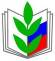 